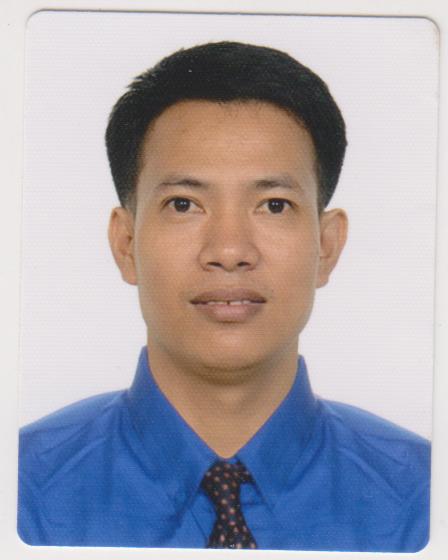 JUNE                                                     BatangasMobile Number: +971504753686 / +919979971283			ObjectivesTo acquire professional edge through hard work and continuous learning, I’m seeking a challenging and responsible position which makes use of talents and gives me an opportunity for personal growth and professional advancement as well as to leverage all my education, professional expertise to the optimum expertise to the optimum level, to facilitate an organization to achieve it business goals.Personal InformationBirthday		: September 19, 1978Status			: MarriedHeight			: 5’5ftWeight			: 138lbs/63kgReligion		: Roman CatholicWork ExperiencePresent EmployerCompany Name		: PORCELLAN L.L.C. CO.Address	: 51 MR2, .ICAD II, Musaffa, P.O Box 74682, Abu Dhabi,.UAETelephone			: +97126576523Inclusive Dates		: February 22, 2014 up to presentCompany Profile	: Porcelain Co.LLC is one of the largest ventures of AUE based   Jamal Al Ghurair group for the design, manufacture and marketing of porcelain tiles of high quality, the plant and the Corporate office are suited in the industrial city (I Cad II) of Abu Dhabi,UAE.Job Summary	Position		: Senior ElectricianDepartment		: Maintenance	 	 Electrical and Instrumentation DepartmentPrimary Function	: To perform preventive and breakdown   maintenance and can repair   electrical and mechanical.Can illustrate and read electrical diagram control and electric circuits.On-line set up conversions, calibrations instrumentation and fine tuning.Can make a summary reports for downtime and turn over.Can lead and direct maintenance personnel in trouble analysis.One point lesson contributorInstall Mechatronics Devices, Software Application ProgramConfigure and adjust mechatronics Devices Previous Employer	Company Name		: Mariwasa Siam Ceramics Inc.	Address		: Sto.Tomas Batangas	Inclusive Dates		: January 2001-Feb.2014	Position		: TechnicianDepartment		: MaintenancePrimary Function	: To perform preventive and breakdown maintenance and one of the contributor of modification of machine improvement.            Company Name	: Andok’s Litson            Address		: Arnais St.Makati City Manila           Position		: Food Handler           Primary Function	: Selling and preparing food primary chicken.	           Inclusive Dates		: March 11,2000-May 2000.Company Name	: YAZAKI TORRES MANUFACTURING CORP.Address		: Makiling Calamba LagunaPosition		: Maintenance Primary Function	: Preparation for Jig HarnessInclusive Dates	: March 2000-August 2000Educational AttainmentLevel				Name of School		     	Year GraduatedCollege				Lipa Public College		       	1998Course				Associate Computer TechnologyVocational				Course		 		Mechatronics Servicing NC-II           	Sep. 17, 2010-Feb.25, 2011	                                                        Mechatronics Servicing NC- III       	 Feb.26, 2011- Sep.2, 2011                                                        Instrumentation NC-II at	            Oct. 10 to Nov 16    2012                                                        University of the PhilippinesHigh School			Bugtong National High School	        	1997-1998Elementary			San Andres Elementary School           	1986-1991Seminars/Training Attended                                       Date                         Values Cascading Team Building	July 8 2005 / April 21, 2006Basic Electronics Seminar                 	July 5 to August 2    2008Omron PLC Programming &Device Net	Mod Bus Communication using CJIWSCU41                                     February 16 2010Instrumentation UP PC NCII	October 10 to November 16    2012Mechatronics NCII	                                                                   Sep. 17, 2010-Feb.25, 2011	Mechatronics NCIII	Feb.26, 2011- Sep.2, 2011SMC training	May 24, 2011Basic HMI programming using NB	June 20, 2013Frequency inverter seminar OmronSafety and Quality AwarenessTotal Quality Management5’SISO 9001-2000 Quality SystemISO 14001-2004 Environment Management System